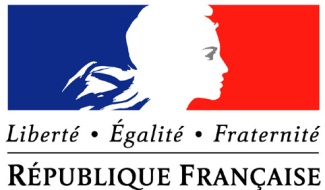 Visit of Gérard ARAUDAmbassador of France in the USA______San Francisco, April 29th – May 2nd 2015______ProgramApril 29th Ubi i/o (a 10-week program, organized by Business France and Bpifrance, will allow 8 companies to participate in an accelerated immersion in the Silicon Valley’s ecosystem) opening party –  Keynote, pitch sequence, networking cocktailApril 30th Lunch at Faculty club – Berkeley,  organized by Larry Hyman, Executive Director, France-Berkeley Fund)Interview with Edwin M. Lee, Mayor of the City and County of San FranciscoVisit of the French consulate in San Francisco + Business France officesPhotography exhibition / cocktail hosted at La Résidence de France in San Francisco (artist: Arnaud Gaertner ; about: Burning Man – Nevada)May 1st Conference at Stanford UniversityGérard ARAUD will visit Cleantech companies in Silicon Valley French business community party at La Résidence de France in San Francisco  May 2nd Press breakfast in San Francisco, at Café de la Presse